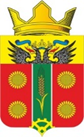 АДМИНИСТРАЦИЯ ИСТОМИНСКОЕ СЕЛЬСКОЕ ПОСЕЛЕНИЕАКСАЙСКОГО РАЙОНА РОСТОВСКОЙ ОБЛАСТИРАСПОРЯЖЕНИЕ05.10.2020                                       х. Островского                                          № 114Об утверждении отчета по плану реализации Муниципальной программы «Развитие муниципальной службы» за 9 месяцев 2020 года.В соответствии с постановлением Администрации Истоминского сельского поселения от 01.08.2018 № 166 «Об утверждении Порядка разработки, реализации и оценки эффективности муниципальных программ Истоминского сельского поселения», постановлением Администрации Истоминского сельского поселения от 22.10.2018 № 233 «Об утверждении Перечня муниципальных программ Истоминского сельского поселения»,- 1. Утвердить отчет о реализации плана муниципальной программы Истоминского сельского поселения «Развитие муниципальной службы» Истоминского сельского поселения за 9 месяцев 2020 года, согласно приложению к настоящему распоряжению.2. Настоящее распоряжение вступает в силу со дня его официального опубликования.3. Настоящее распоряжение подлежит размещению на официальном сайте Администрации Истоминского сельского поселения и опубликованию в периодическом печатном издании Истоминского сельского поселения «Вестник».4. Контроль за выполнением настоящего распоряжения возложить на заместителя главы Администрации Истоминского сельского поселения Кудовба Д.А.И.о. главы АдминистрацииИстоминского сельского поселения 	                                        Д.А. КудовбаРаспоряжение вносит								Заместитель главы Администрации									.Приложение к распоряжению АдминистрацииИстоминского сельского поселенияот 05.10.2020 № 114Отчет об исполнении плана реализации муниципальной программы«Развитие муниципальной службы» за 9 месяцев 2020 года.Пояснительная записка по исполнению мероприятийплана реализации муниципальной программы «Развитие муниципальной службы» в муниципальном образовании «Истоминское сельское поселение»Современные условия развития общества обуславливают необходимость применения инновационных подходов в системе управления и организации функционирования муниципальной службы, эффективность которой зависит от компетентности ее кадрового состава, способного творчески решать сложные задачи социально-экономического развития поселения.Постоянно совершенствуется система подготовки кадров Истоминского сельского поселения. Муниципальные служащие Истоминского сельского поселения активно участвуют в процессе подготовки кадров с использованием ресурсов Информационно-образовательного портала подготовки кадров государственного и муниципального управления.В рамках подпрограммы «Развитие муниципального управления и муниципальной службы в Истоминском сельском поселении» на реализацию программных мероприятий в 2020 году запланировано 10,0 тыс. рублей.На отчетную дату расходы бюджета на реализацию программных мероприятий составили 1,5 тыс. руб. Специалисты Администрации прошли обучение по программам: «Управление закупками для обеспечения государственных и муниципальных нужд».И.о. главы Администрации Истоминского сельского поселения												Д.А. Кудовба№ п\пНаименования основного мероприятия, мероприятия ведомственной целевой программы, контрольного события программыОтветственный исполнитель, соисполнитель, участник (должность/ФИО)Результат реализации (краткое описание)Фактическая дата начала реализацииФактическая дата окончания реализации, наступления контрольного событияоды бюджетаРасходы бюджета поселения на реализацию муниципальной программы, тыс. руб.Расходы бюджета поселения на реализацию муниципальной программы, тыс. руб.Объем неосвоенных средств, причины их не освоения№ п\пНаименования основного мероприятия, мероприятия ведомственной целевой программы, контрольного события программыОтветственный исполнитель, соисполнитель, участник (должность/ФИО)Результат реализации (краткое описание)Фактическая дата начала реализацииФактическая дата окончания реализации, наступления контрольного событияПредусмотрено муниципальной программойПредусмотрено сводной бюджетной росписьюФакт на отчетную датутыс.руб.123456789101.	Подпрограмма 1.  «Развитие муниципального управления и муниципальной службы»	Подпрограмма 1.  «Развитие муниципального управления и муниципальной службы»	Подпрограмма 1.  «Развитие муниципального управления и муниципальной службы»	Подпрограмма 1.  «Развитие муниципального управления и муниципальной службы»	Подпрограмма 1.  «Развитие муниципального управления и муниципальной службы»10,010,01,5 8,5/ исполнение запланировано на конец года 1.1Совершенствование правовой и методической основы муниципальной службыЗаместитель главы Администрации Истоминского сельского поселения01.01.202031.12.2020  0,00,00,01.2Внедрение эффективных технологий современных методов работы с кадровым резервомЗаместитель главы Администрации Истоминского сельского поселения01.01.202031.12.2020  0,00,00,01.3Обеспечение дополнительного кадрового образования лиц, замещающих должности муниципальной службы и сотрудников, в кадровых резерв муниципальной службыЗаместитель главы Администрации Истоминского сельского поселения01.01.202031.12.2020  10,010,01,58,5/ исполнение запланировано на конец года   1.4Проведение аттестации рабочих мест Администрации Истоминского сельского поселенияЗаместитель главы Администрации Истоминского сельского поселения01.01.202031.12.2020  0,00,00,01.5Проведение ежегодной диспансеризации муниципальных служащих.Заместитель главы Администрации Истоминского сельского поселения01.01.202031.12.2020  0,00,00,0